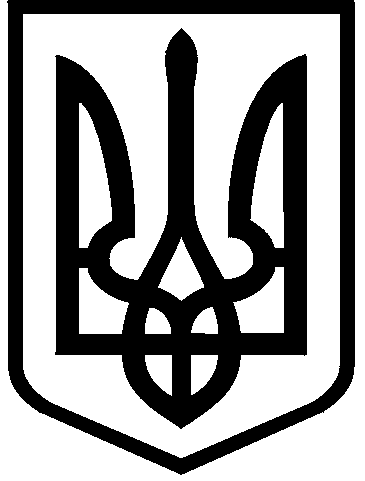 КИЇВСЬКА МІСЬКА РАДАІII сесія IX скликанняРІШЕННЯ____________№_______________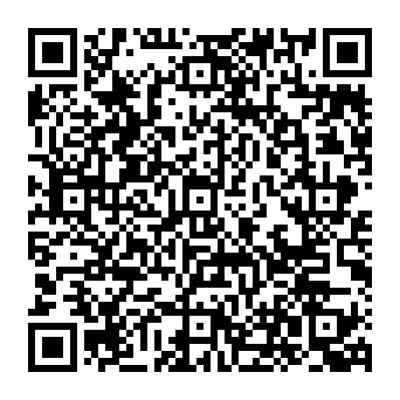 Розглянувши звернення товариства з обмеженою відповідальністю «ФІРМА «РЕЛЕ-ПЕТРОЛІУМ» (код ЄДРПОУ 23168541, місцезнаходження юридичної особи: 03143, м. Київ, вул. Заболотного, 15-Д) від 27 червня 2023 року                                  № 370511298 та відповідно до статей 9, 83, 93 Земельного кодексу України, Закону України «Про оренду землі», пункту 34 частини першої статті 26,                    статті 60 Закону України «Про місцеве самоврядування в Україні», Закону України «Про адміністративну процедуру», Київська міська радаВИРІШИЛА:Поновити товариству з обмеженою відповідальністю «ФІРМА «РЕЛЕ-ПЕТРОЛІУМ» на 5 років договір оренди земельної ділянки від 12 квітня                         2012 року № 79-6-00851 (з урахуванням договору про поновлення договору оренди земельної ділянки від 27 вересня 2018 року № 1156) для експлуатації та обслуговування автозаправної станції на вул. Академіка Заболотного, 15-д у Голосіївському районі м. Києва (кадастровий номер 8000000000:79:110:0005; площа 0,1800 га; код виду цільового призначення – 12.11; справа № 370511298).Встановити, що:Річна орендна плата, передбачена у підпункті 4.2 пункту 4 договору оренди земельної ділянки від 12 квітня 2012 року № 79-6-00851 (зі змінами), визначається на рівні мінімальних розмірів згідно з рішенням про бюджет міста Києва на відповідний рік. Інші умови договору оренди земельної ділянки від 12 квітня 2012 року № 79-6-00851 (зі змінами) підлягають приведенню у відповідність до законодавства України. Товариству з обмеженою відповідальністю «ФІРМА «РЕЛЕ-ПЕТРОЛІУМ»: У місячний строк  з дня набрання чинності цим рішенням надати до Департаменту земельних ресурсів виконавчого органу Київської міської ради (Київської міської державної адміністрації) документи, визначені законодавством України, необхідні для підготовки проєкту договору про укладення договору оренди земельної ділянки від 12 квітня 2012 року                              № 79-6-00851 (зі змінами) на новий строк.Дотримуватися обмежень у використанні земельної ділянки, визначених законодавством та зареєстрованих у Державному земельному кадастрі. 4. Дане рішення набирає чинності та вважається доведеним до відома заявника з дня його оприлюднення на офіційному вебсайті Київської міської ради. 5. Контроль за виконанням цього рішення покласти на постійну комісію Київської міської ради з питань архітектури, містопланування та земельних відносин.ПОДАННЯ:Про поновлення товариству з обмеженою відповідальністю «ФІРМА «РЕЛЕ-ПЕТРОЛІУМ» договору оренди земельної ділянки від 12 квітня 2012 року № 79-6-00851 (зі змінами) для експлуатації та обслуговування автозаправної станції на                       вул. Академіка Заболотного,                 15-д у Голосіївському районі                 м. КиєваКиївський міський голова 	Віталій КЛИЧКОЗаступник голови Київської міської державної адміністраціїз питань здійснення самоврядних повноваженьПетро ОЛЕНИЧДиректор Департаменту земельних ресурсів виконавчого органу Київської міської ради(Київської міської державної адміністрації)Валентина ПЕЛИХНачальник юридичного управління Департаменту земельних ресурсіввиконавчого органу Київської міської ради(Київської міської державної адміністрації)Дмитро РАДЗІЄВСЬКИЙПОГОДЖЕНО:Постійна комісія Київської міської радиз питань архітектури, містопланування таземельних відносин Голова	Секретар			Михайло ТЕРЕНТЬЄВЮрій ФЕДОРЕНКОНачальник управління правового забезпечення діяльності Київської міської радиВалентина ПОЛОЖИШНИКПостійна комісія Київської міської радиз питань підприємництва, промисловості та міського благоустроюГолова	                                                                                     Секретар	                                                	Ваган ТОВМАСЯНВасиль ПОПАТЕНКО